Технологическая схема предоставления муниципальной услуги«Предоставление сведений из реестра муниципального имущества муниципального образования»Раздел 1. «Общие сведения о муниципальной услуге»Раздел 2. «Общие сведения об услуге»Раздел 3. «Сведения о заявителях услуги»Раздел 4. «Документы, предоставляемые заявителем для получения услуги»Раздел 5. Документы и сведения, получаемые посредством межведомственного информационного взаимодействияРаздел 6. «Результат услуги»Раздел 7. «Технологические процессы предоставления услуги»Раздел 8. «Особенности предоставления услуги в электронной форме» Приложение № 1к технологической схеме предоставления муниципальной услуги «Предоставление сведений из реестра муниципального имущества муниципального образования» Администрации ___________________________________В _____________________________________
(указать наименование органа местного самоуправления муниципального образования Республики Крым, уполномоченного на предоставление данной муниципальной услуги)От кого ___________________________________ 
(фамилия, имя, отчество (последнее - 
при наличии) физического лица либо 
полное наименование юридического 
лица, адрес постоянного места 
жительства (для физического лица) 
или юридический и фактический адрес, 
ИНН, контактный телефон (для 
юридического лица, индивидуального 
предпринимателя)ЗАЯВЛЕНИЕ на предоставление муниципальной услуги "Выдача выписки из реестра муниципального имущества муниципального образования» ________________________   Прошу выдать выписку из реестра муниципального имущества муниципального образования ______________________в количестве _____ экземпляров, на следующее имущество: _________________________________________________________________________________
_________________________________________________________________________________
_________________________________________________________________________________. (наименование, месторасположение, иные характеризующие имущество сведения)
    Способ получения результата предоставления муниципальной услуги: __________________________________________________________________________________ (лично, почтовым отправлением, электронной почтой)
    Даю <*>  согласие  ________________________________________________________________ (указать наименование органа местного самоуправления муниципального образования Республики Крым, уполномоченного на предоставление данной муниципальной услуги)в соответствии  со  статьей  9 Федерального закона "О персональных данных" на
автоматизированную,   а  также  без  использования  средств  автоматизации,
обработку  моих  персональных  данных  в  целях  выдачи  выписки из реестра
муниципального  имущества муниципального образования___________________,
а  именно  на  совершение  действий,  предусмотренных  пунктом  3  статьи 3
Федерального  закона "О персональных данных" со сведениями, представленными
мной в ___________________________________________________________________________  (указать наименование органа местного самоуправления муниципального образования Республики Крым, уполномоченного на предоставление данной муниципальной услуги) с целью выдачи выписки из реестра   муниципального   имущества   муниципального   образования ______________________. Согласие дается на период до истечения сроков хранения соответствующей информации или документов, содержащих указанную информацию, определяемых в соответствии с законодательством Российской Федерации.Приложение:______________________
__________________________________

_________________________                "__" ___________ 20__ г.
     (подпись)                             

Подпись заявителя ___________________________________________________________________________
М.П. (при наличии)Дата заполнения заявления "____"________________20___г.      
      <*> Заполняется в случае подачи заявления физическим лицом.                                                                                 						 Приложение № 2к технологической схеме предоставления муниципальной услуги «Предоставление сведений из реестра муниципального имущества муниципального образования» ОБРАЗЕЦ Администрацию Широковского сельского поселения Симферопольского района Республики КрымОт Иванова Ивана Ивановича ул. Белова, д. 1, с. Широкое, Симферопольский район, Республика Крым, 297510 
ЗАЯВЛЕНИЕ на предоставление муниципальной услуги "Выдача выписки из реестра муниципального имущества муниципального образования» Широковское сельское поселение Симферопольского района Республики Крым   Прошу выдать выписку из реестра муниципального имущества муниципального образования Широковское сельское поселение Симферопольского района Республики Крым в количестве 1 экземпляров, на следующее имущество: земельный участок, расположенный по адресу Республика Крым, Симферопольский район, с. Широкое, ул. Белова, уч. 1, площадью 100 кв.м.    (наименование, месторасположение, иные характеризующие имущество сведения)
    Способ получения результата предоставления муниципальной услуги:_________лично__________ (лично, почтовым отправлением, электронной почтой)
    Даю  согласие  Администрации Широковского сельского поселения Симферопольского района Республики Крым (указать наименование органа местного самоуправления муниципального образования Республики Крым, уполномоченного на предоставление данной муниципальной услуги)в соответствии  со  статьей  9 Федерального закона "О персональных данных" на
автоматизированную,   а  также  без  использования  средств  автоматизации,
обработку  моих  персональных  данных  в  целях  выдачи  выписки из реестра
муниципального  имущества муниципального образования,
а  именно  на  совершение  действий,  предусмотренных  пунктом  3  статьи 3
Федерального  закона "О персональных данных" со сведениями, представленными
мной в Администрацию Широковского сельского поселения Симферопольского района Республики Крым (указать наименование органа местного самоуправления муниципального образования Республики Крым, уполномоченного на предоставление данной муниципальной услуги) с целью выдачи выписки из реестра   муниципального   имущества   муниципального образования Широковское сельское поселение Симферопольского района Республики Крым. Согласие дается на период до истечения сроков хранения соответствующей информации или документов, содержащих указанную информацию, определяемых в соответствии с законодательством Российской Федерации.Приложение (в случае самостоятельного предоставления заявителем (представителем заявителя) документов указанных в пункте 9 Административного регламента) __________________________________ __________________________________ __________________________________________  "__"___________ 20__ г. (подпись) Подпись заявителя _______________________________________________________________ М.П. (при наличии) Дата заполнения заявления "____"________________20___г.  Приложение № 3к технологической схеме предоставления муниципальной услуги «Предоставление сведений из реестра муниципального имущества муниципального образования» Бланк уполномоченного органаВЫПИСКА №_____ из реестра муниципального имущества муниципального образования __________Должность лица,                __________________    _____________________подписывающего выписку          (подпись)             (расшифровка подписи)

Ф.И.О. (последнее - при наличии) исполнителя
№ телефона                                                                                 						 Приложение № 4к технологической схеме предоставления муниципальной услуги «Предоставление сведений из реестра муниципального имущества муниципального образования» ОБРАЗЕЦРОССИЙСКАЯ ФЕДЕРАЦИЯ        РЕСПУБЛИКА КРЫМСИМФЕРОПОЛЬСКИЙ РАЙОН                 АдминистрацияШироковского сельского поселения 
    297510, с. Широкое, ул. Октябрьская, 3,
     е-mail: shirokoe.possovet@gmail.com
       телефон +38 (0652) 324-890                          Выписка из Реестра муниципального имущества
муниципального образования Широковское сельское поселениеСимферопольского района Республики Крым             01 января 2021 г.                                                                                       № 1Председатель Широковского сельского совета - глава администрации Широковского сельского поселения                                                                                              Е.А. ЗотовПриложение № 5к технологической схеме предоставления муниципальной услуги «Предоставление сведений из реестра муниципального имущества муниципального образования» СПРАВКА № ____ об отсутствии запрашиваемой информации в реестре муниципального имущества муниципального образования _____________"___" ___________ 20__ года
    ____________________________________________________________________________________________    (указать наименование органа местного самоуправления муниципального образования Республики Крым, уполномоченного на предоставление данной муниципальной услуги)рассмотрен   запрос   от ________________ № __________________________________________________________________________________________________________                      
(указывается полное наименование юридического лица с указанием организационно-правовой формы или Ф.И.О. (последнее - при наличии) физического лица, запросивших информацию)

о предоставлении выписки об имуществе, находящемся в Реестре муниципального имущества муниципального образования ______________________________.    По   результатам   рассмотрения запроса сообщаем, что информация о
запрашиваемом имуществе в реестре муниципального имущества муниципального
образования _____________________ отсутствует.Уполномоченное лицо _______________ (инициалы, фамилия)                                                   (подпись)                               М.П.

Ф.И.О. (последнее - при наличии) исполнителя№ телефона  Приложение № 6к технологической схеме предоставления муниципальной услуги «Предоставление сведений из реестра муниципального имущества муниципального образования» ОБРАЗЕЦСПРАВКА № 111 об отсутствии запрашиваемой информации в реестре муниципального имущества муниципального образования Широковское сельское поселение Симферопольского района Республики Крым"01" декабря 2021 года
   Администрацией Широковского сельского поселения Симферопольского района Республики Крым рассмотрен   запрос   от 30 октября 2021 № К16/2021 Иванова Ивана Ивановича о предоставлении выписки об имуществе, находящемся в Реестре муниципального имущества муниципального образования Широковское сельское поселение Симферопольского района Республики Крым.    По   результатам   рассмотрения запроса сообщаем, что информация о
запрашиваемом имуществе в реестре муниципального имущества муниципального
образования Широковское сельское поселение Симферопольского района Республики Крым отсутствует.Председатель Широковского сельского совета - глава администрации Широковского сельского поселения                                                                                      Е.А. Зотов                                                                                   МПИсп.: Петров П.П.+79781111111 Приложение № 7к технологической схеме предоставления муниципальной услуги «Предоставление сведений из реестра муниципального имущества муниципального образования» (Оформляется на бланке Администрации)Кому____________________________________                       наименование заявителя ____________________________________________ (для юридических лиц полное наименование организации, ФИО руководителя,_______________________________________для физических лиц и индивидуальных   предпринимателей:  ФИО,____________________________________________(почтовый индекс, адрес, телефон)Решениеоб отказе в предоставлении муниципальной услуги	Администрацией ______________________________ Республики Крым рассмотрено заявление от  «_____» ___________ 20____ года № ________.В соответствии Административным регламентом предоставления муниципальной услуги «Предоставление сведений из реестра муниципального имущества муниципального образования» Администрация ___________________________ Республики Крым отказывает в предоставлении муниципальной услуги по следующим причинам:Дополнительно информируем, что ________________________________________________________________________________________________________________________________(указывается информация необходимая для устранения причин отказа в предоставлении__________________________________________________________________________________Муниципальной услуги, а также иная дополнительная информация при наличии).__________________________________________________________________________________ После устранения обстоятельств, послуживших основанием для отказа в предоставлении муниципальной услуги, Вы имеете право повторно обратиться за предоставлением муниципальной услуги.В случае если отказ требует очной консультации, Вы можете записаться
на консультацию к специалисту Администрации через Портал государственных и муниципальных услуг Республики Крым, посредством телефонной связи или путем личного обращения в Администрацию.____________________________________          ______________  ___________________________(должность уполномоченного должностного                               (Подпись)                (Расшифровка подписи)                             лица)«_____»   ______________   20___ г.             Приложение № 8к технологической схеме предоставления муниципальной услуги «Предоставление сведений из реестра муниципального имущества муниципального образования» ОБРАЗЕЦ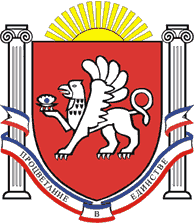 АДМИНИСТРАЦИЯШИРОКОВСКОГО   СЕЛЬСКОГО  ПОСЕЛЕНИЯСИМФЕРОПОЛЬСКОГО  РАЙОНАРЕСПУБЛИКИ   КРЫМ297510, Симферопольский р-н, с. Широкое, ул. Октябрьская, 3тел. Факс 324-890e-mail: shirokoe.possovet@gmail.com_____________________________________________________________________________________№ _____   от __________ г.                                                                                                                    Иванову Ивану Ивановичу                                                                                                                     ул. Белова, д. 1, с. Широкое,                                                                                                             Симферопольский район,                                                                                                                      Республика Крым, 297510                                                                                                                                              Телефон: +79781111111                                                                             Решениеоб отказе в предоставлении муниципальной услуги	Администрацией Широковского сельского поселения Симферопольского района Республики Крым Республики Крым рассмотрено заявление от «19» декабря 2021 года № К169.В соответствии Административным регламентом предоставления муниципальной услуги «Предоставление сведений из реестра муниципального имущества муниципального образования» Администрация Широковского сельского поселения Симферопольского района Республики Крым отказывает в предоставлении муниципальной услуги по следующим причинам:Дополнительно информируем, что ________________________________________________________________________________________________________________________________(указывается информация необходимая для устранения причин отказа в предоставлении__________________________________________________________________________________Муниципальной услуги, а также иная дополнительная информация при наличии).__________________________________________________________________________________ После устранения обстоятельств, послуживших основанием для отказа в предоставлении муниципальной услуги, Вы имеете право повторно обратиться за предоставлением муниципальной услуги.В случае если отказ требует очной консультации, Вы можете записаться
на консультацию к специалисту Администрации через Портал государственных и муниципальных услуг Республики Крым, посредством телефонной связи или путем личного обращения в Администрацию. Председатель Широковского сельского совета - глава администрации Широковского сельского поселения                                                                                       Е.А. Зотов                                                                                   МП«20»   декабря   2021 г. Приложение № 9к технологической схеме предоставления муниципальной услуги «Предоставление сведений из реестра муниципального имущества муниципального образования» РАСПИСКА В ПОЛУЧЕНИИ ДОКУМЕНТОВ№ _________ от ____________________(соответствует реквизитам, указанным в журнале регистрации)Выдана__________________________________________________________________________________(Ф.И.О. заявителя)Перечень документов, представленных заявителем самостоятельно:1. __________________________________________________________________________________2. __________________________________________________________________________________3. __________________________________________________________________________________4. __________________________________________________________________________________5. __________________________________________________________________________________6. __________________________________________________________________________________7. __________________________________________________________________________________Перечень документов, которые будут получены по межведомственным запросам (заполняется в случае, если такие документы не были представлены заявителем по собственной инициативе):1. __________________________________________________________________________________2. __________________________________________________________________________________3. __________________________________________________________________________________4. __________________________________________________________________________________5. __________________________________________________________________________________6. __________________________________________________________________________________7. ___________________________________________________________________________________________________________________________________________(должность, Ф.И.О. должностного лица, подпись                                                                выдавшего расписку)Приложение № 10к технологической схеме предоставления муниципальной услуги «Предоставление сведений из реестра муниципального имущества муниципального образования» ОБРАЗЕЦРАСПИСКА В ПОЛУЧЕНИИ ДОКУМЕНТОВ№ 15 от 16.01.21 г.Выдана Иванову Ивану ИвановичуПеречень документов, представленных заявителем самостоятельно:Запрос на предоставление муниципальной услуги.Копия паспорта.Согласие на обработку персональных данных.Специалист администрации                Петров Петр Петрович                               Петров Петр Петрович№п/пПараметрЗначение параметра / состояние1231Наименование органа, предоставляющего услугуАдминистрация Широковского сельского поселения Симферопольского района Республики Крым2Номер услуги в федеральном реестре82000000001674515573Полное наименование услугиПредоставление сведений из реестра муниципального имущества муниципального образования4Краткое наименование услугиПредоставление сведений из реестра муниципального имущества муниципального образования5Административный регламент предоставления услугиПостановление администрации Широковского сельского поселения Симферопольского района Республики Крым от 25.09.2020 № 686Перечень «подуслуг»нет7Способы оценки качества предоставления услуги- Радиотелефонная связь;- Терминальные устройства в МФЦ; - Федеральная государственная информационная система «Единый портал государственных и муниципальных услуг (функций)» (далее - ЕПГУ); - Государственная информационная система «Портал государственных и муниципальных услуг Республики Крым» (далее – РПГУ);- Официальный сайт администрации  Широковского сельского поселения Симферопольского района Республики Крым «https://shirokovskoe.rk.gov.ru/ru/index»;- Портал Правительства Республики Крым «https://rk.gov.ru».Срок предоставления услуги в зависимости от условийСрок предоставления услуги в зависимости от условийОснования отказа в приеме документовОснования для отказа в предоставлении услугиОснования приостановления предоставления услугиСрок приостановления услугиПлата за предоставлениеуслугиПлата за предоставлениеуслугиПлата за предоставлениеуслугиСпособ обращения за получением услугиСпособ получения результата услугипри подаче заявления по месту жительства (месту нахождения юр. лица)при подаче заявления не по месту жительства (по месту обращения)Основания отказа в приеме документовОснования для отказа в предоставлении услугиОснования приостановления предоставления услугиСрок приостановления услугиналичие платы (государственной пошлины)реквизиты нормативного правового акта, являющегося основанием для взимания платы (государственной пошлины)КБК для взимания платы (государственной пошлины), в том числе через МФЦСпособ обращения за получением услугиСпособ получения результата услуги123456789101110 календарных дней10 календарных.Срок предоставления услуги исчисляется со дня поступления (регистрации) документов в Орган.- заявитель не является физическим или юридическим лицом;- наличие в заявлении неоговоренных исправлений, серьезных повреждений, не позволяющих однозначно истолковать их содержание, подчисток либо приписок, зачеркнутых слов; - текст заявления не поддается прочтению; - отсутствие в заявлении сведений о заявителе, подписи заявителя; - отсутствие в заявлении информации, позволяющей идентифицировать имущество. - в случае направления запроса в электронном виде: наличие повреждений файла, не позволяющих получить доступ к информации, содержащейся в документе;- в случае подачи документов через МФЦ: отсутствие либо отказ в предоставлении заявителем оригинала документа, удостоверяющего личность заявителя, представителя заявителя, а также предоставление недействительного документа, удостоверяющего личность заявителя.-  отнесение запрашиваемой информации в порядке, установленном законодательством Российской Федерации, к информации с ограниченным доступом;- заявление на предоставление муниципальной услуги составлено не по установленной форме;- отсутствуют (либо представлены не в полном объеме) документы, обязательные к предоставлению заявителем, для получения сведений из реестра муниципального имущества муниципального образования.Нет-Нет--- личное обращение в Орган; - личное обращение в МФЦ;- РПГУ;- почтовая связь.- в Органе на бумажном носителе; - в МФЦ на бумажном носителе, полученном из Органа;- РПГУ;- почтовая связь.№п/пКатегории лиц, имеющих право на получение услугиДокумент, подтверждающий правомочие заявителя соответствующей категории на получение услугиУстановленные требования к документу, подтверждающему правомочие заявителя соответствующей категории на получение услугиНаличие возможности подачи заявления на предоставление услуги представителями заявителяИсчерпывающий перечень лиц, имеющих право на подачу заявления от имени заявителяНаименование документа, подтверждающего право подачи заявления от имени заявителяУстановленные требования к документу, подтверждающему право подачи заявления от имени заявителя123456781Физическое лицо1.Документ, удостоверяющий личность:1.1. Паспорт гражданина Российской Федерации1.1. Оформляется на едином бланке для всей Российской Федерации на русском языке. Должен быть действительным на срок обращения за предоставлением услуги. Не должен содержать подчисток, приписок, зачеркнутых слов и других исправлений. Не должен иметь повреждений, наличие которых не позволяет однозначно истолковать их содержание. Должна иметься фотография.ИмеетсяЛюбое дееспособное физическое лицо, достигшее 18 летДоверенностьДолжна быть действительной на срок обращения за предоставлением услуги. Не должна содержать подчисток, приписок, зачеркнутых слов и других исправлений. Доверенность должна содержать:- наименование документа;- указание на место ее совершения (город (село, поселок, район), край, область, республика, автономная область, автономный округ полностью), а в случае удостоверения доверенности вне помещения нотариальной конторы - также адрес удостоверения;- дату ее совершения (число, месяц и год совершения доверенности указываются прописью);- сведения о представляемом и представителе: в отношении физического лица должны быть указаны фамилия, имя и (при наличии) отчество полностью, место жительства (при наличии);- полномочия представителя;- подпись представляемого или представителя юридического лица;а также может содержать:- срок, на который она выдана;- указание на право или запрет передоверия, возможность или запрет последующего передоверия.1Физическое лицо1.2. Временное удостоверение личности гражданина Российской Федерации (форма № 2П)1.2. Должно быть действительным на срок обращения за предоставлением услуги. Не должно содержать подчисток, приписок, зачеркнутых слов и других исправлений. Не должно иметь повреждений, наличие которых не позволяет однозначно истолковать их содержание.ИмеетсяЛюбое дееспособное физическое лицо, достигшее 18 летДоверенностьДолжна быть действительной на срок обращения за предоставлением услуги. Не должна содержать подчисток, приписок, зачеркнутых слов и других исправлений. Доверенность должна содержать:- наименование документа;- указание на место ее совершения (город (село, поселок, район), край, область, республика, автономная область, автономный округ полностью), а в случае удостоверения доверенности вне помещения нотариальной конторы - также адрес удостоверения;- дату ее совершения (число, месяц и год совершения доверенности указываются прописью);- сведения о представляемом и представителе: в отношении физического лица должны быть указаны фамилия, имя и (при наличии) отчество полностью, место жительства (при наличии);- полномочия представителя;- подпись представляемого или представителя юридического лица;а также может содержать:- срок, на который она выдана;- указание на право или запрет передоверия, возможность или запрет последующего передоверия.1Физическое лицо1.3. Заграничный паспорт гражданина Российской Федерации1.3. Оформляется на едином бланке для всей Российской Федерации на русском языке. Должен быть действительным на срок обращения за предоставлением услуги. Не должен содержать подчисток, приписок, зачеркнутых слов и других исправлений. Не должен иметь повреждений, наличие которых не позволяет однозначно истолковать их содержание. Должна иметься фотография.ИмеетсяЛюбое дееспособное физическое лицо, достигшее 18 летДоверенностьДолжна быть действительной на срок обращения за предоставлением услуги. Не должна содержать подчисток, приписок, зачеркнутых слов и других исправлений. Доверенность должна содержать:- наименование документа;- указание на место ее совершения (город (село, поселок, район), край, область, республика, автономная область, автономный округ полностью), а в случае удостоверения доверенности вне помещения нотариальной конторы - также адрес удостоверения;- дату ее совершения (число, месяц и год совершения доверенности указываются прописью);- сведения о представляемом и представителе: в отношении физического лица должны быть указаны фамилия, имя и (при наличии) отчество полностью, место жительства (при наличии);- полномочия представителя;- подпись представляемого или представителя юридического лица;а также может содержать:- срок, на который она выдана;- указание на право или запрет передоверия, возможность или запрет последующего передоверия.1Физическое лицо1.4. Паспорт моряка1.4. Должен быть действительным на срок обращения за предоставлением услуги. Не должен содержать подчисток, приписок, зачеркнутых слов и других исправлений. Не должен иметь повреждений, наличие которых не позволяет однозначно истолковать их содержание.ИмеетсяЛюбое дееспособное физическое лицо, достигшее 18 летДоверенностьДолжна быть действительной на срок обращения за предоставлением услуги. Не должна содержать подчисток, приписок, зачеркнутых слов и других исправлений. Доверенность должна содержать:- наименование документа;- указание на место ее совершения (город (село, поселок, район), край, область, республика, автономная область, автономный округ полностью), а в случае удостоверения доверенности вне помещения нотариальной конторы - также адрес удостоверения;- дату ее совершения (число, месяц и год совершения доверенности указываются прописью);- сведения о представляемом и представителе: в отношении физического лица должны быть указаны фамилия, имя и (при наличии) отчество полностью, место жительства (при наличии);- полномочия представителя;- подпись представляемого или представителя юридического лица;а также может содержать:- срок, на который она выдана;- указание на право или запрет передоверия, возможность или запрет последующего передоверия.1Физическое лицо1.5. Удостоверение личности военнослужащего Российской Федерации1.5. Должно быть действительным на срок обращения за предоставлением услуги. Не должно содержать подчисток, приписок, зачеркнутых слов и других исправлений. Не должно иметь повреждений, наличие которых не позволяет однозначно истолковать их содержание.ИмеетсяЛюбое дееспособное физическое лицо, достигшее 18 летДоверенностьДолжна быть действительной на срок обращения за предоставлением услуги. Не должна содержать подчисток, приписок, зачеркнутых слов и других исправлений. Доверенность должна содержать:- наименование документа;- указание на место ее совершения (город (село, поселок, район), край, область, республика, автономная область, автономный округ полностью), а в случае удостоверения доверенности вне помещения нотариальной конторы - также адрес удостоверения;- дату ее совершения (число, месяц и год совершения доверенности указываются прописью);- сведения о представляемом и представителе: в отношении физического лица должны быть указаны фамилия, имя и (при наличии) отчество полностью, место жительства (при наличии);- полномочия представителя;- подпись представляемого или представителя юридического лица;а также может содержать:- срок, на который она выдана;- указание на право или запрет передоверия, возможность или запрет последующего передоверия.1Физическое лицо1.6. Военный билет военнослужащего Российской Федерации1.6. Оформляется на едином бланке для всей Российской Федерации на русском языке. Должен быть действительным на срок обращения за предоставлением услуги. Не должен содержать подчисток, приписок, зачеркнутых слов и других исправлений. Не должен иметь повреждений, наличие которых не позволяет однозначно истолковать их содержание. Должна иметься фотография.ИмеетсяЛюбое дееспособное физическое лицо, достигшее 18 летДоверенностьДолжна быть действительной на срок обращения за предоставлением услуги. Не должна содержать подчисток, приписок, зачеркнутых слов и других исправлений. Доверенность должна содержать:- наименование документа;- указание на место ее совершения (город (село, поселок, район), край, область, республика, автономная область, автономный округ полностью), а в случае удостоверения доверенности вне помещения нотариальной конторы - также адрес удостоверения;- дату ее совершения (число, месяц и год совершения доверенности указываются прописью);- сведения о представляемом и представителе: в отношении физического лица должны быть указаны фамилия, имя и (при наличии) отчество полностью, место жительства (при наличии);- полномочия представителя;- подпись представляемого или представителя юридического лица;а также может содержать:- срок, на который она выдана;- указание на право или запрет передоверия, возможность или запрет последующего передоверия.2Юридическое лицоРешение (приказ) о назначении или об избрании физического лица на должностьНе должен содержать подчисток, приписок, зачеркнутых слов и других исправлений (возможно так же наличие подписи должностного лица, выдавшего документ, реквизиты документа, наличие печати и пр.).Бланк приказа о назначении директора должен содержать следующие реквизиты:- полное название компании;- дата и номер;- краткое содержание приказа (например, «о вступлении в должность генерального директора»);- текст приказа, в котором указывается ФИО директора, его должность, дата вступления в силу полномочий и дата их окончания (если таковая имеется) и документ, на основании которого он избран;- подпись генерального директора.ИмеетсяЛица, имеющие соответствующие полномочияДоверенностьДолжна быть действительной на срок обращения за предоставлением услуги. Не должна содержать подчисток, приписок, зачеркнутых слов и других исправлений. Доверенность должна содержать:- дату составления прописью; - название, ИНН и ОГРН организации, должность, Ф.И.О. руководителя;- полномочия представителя;- Ф.И.О. и паспортные данные представителя;- собственноручная подпись руководителя организации или иного лица, уполномоченного на это в соответствии с действующим законодательством и учредительными документами.№ п/пКатегория документаНаименования документов, которые представляет заявитель для получения услугиКоличество необходимых экземпляров документа с указанием подлинник/копияУсловия предоставления документаУстановленные требования к документуФорма (шаблон) документаОбразец документа/заполнения документа123456781Личные документы1.1 Заявление 1 экз. (оригинал)Действия:- проверка на соответствие установленным требованиям;- регистрация, формирование в дело.1.1 Нет1.1 Заявление должно подтверждаться подписью заявителя, с проставлением даты заполнения.Приложение 1Приложение 22Документ, удостоверяющий личность заявителя (представителя заявителя)2.1. Паспорт гражданина Российской Федерации1 экз. (копия) / 1 экз. (оригинал)Действия:- проверка на соответствие установленным требованиям;- сверка копии с оригиналом;- возврат оригинала заявителю;- формирование копии в дело.Предоставляется один из документов данной категории2.1. Оформляется на едином бланке для всей Российской Федерации на русском языке. Должен быть действительным на срок обращения за предоставлением услуги. Не должен содержать подчисток, приписок, зачеркнутых слов и других исправлений. Не должен иметь повреждений, наличие которых не позволяет однозначно истолковать их содержание. Должна иметься фотография.2Документ, удостоверяющий личность заявителя (представителя заявителя)2.2. Временное удостоверение личности гражданина Российской Федерации (форма № 2П)1 экз. (копия) / 1 экз. (оригинал)Действия:- проверка на соответствие установленным требованиям;- сверка копии с оригиналом;- возврат оригинала заявителю;- формирование копии в дело.Предоставляется один из документов данной категории2.2. Должно быть действительным на срок обращения за предоставлением услуги. Не должно содержать подчисток, приписок, зачеркнутых слов и других исправлений. Не должно иметь повреждений, наличие которых не позволяет однозначно истолковать их содержание.2Документ, удостоверяющий личность заявителя (представителя заявителя)2.3. Заграничный паспорт гражданина Российской Федерации1 экз. (копия) / 1 экз. (оригинал)Действия:- проверка на соответствие установленным требованиям;- сверка копии с оригиналом;- возврат оригинала заявителю;- формирование копии в дело.Предоставляется один из документов данной категории2.3. Оформляется на едином бланке для всей Российской Федерации на русском языке. Должен быть действительным на срок обращения за предоставлением услуги. Не должен содержать подчисток, приписок, зачеркнутых слов и других исправлений. Не должен иметь повреждений, наличие которых не позволяет однозначно истолковать их содержание. Должна иметься фотография.2Документ, удостоверяющий личность заявителя (представителя заявителя)2.4. Паспорт моряка1 экз. (копия) / 1 экз. (оригинал)Действия:- проверка на соответствие установленным требованиям;- сверка копии с оригиналом;- возврат оригинала заявителю;- формирование копии в дело.Предоставляется один из документов данной категории2.4. Должен быть действительным на срок обращения за предоставлением услуги. Не должен содержать подчисток, приписок, зачеркнутых слов и других исправлений. Не должен иметь повреждений, наличие которых не позволяет однозначно истолковать их содержание.2Документ, удостоверяющий личность заявителя (представителя заявителя)2.5. Удостоверение личности военнослужащего Российской Федерации1 экз. (копия) / 1 экз. (оригинал)Действия:- проверка на соответствие установленным требованиям;- сверка копии с оригиналом;- возврат оригинала заявителю;- формирование копии в дело.Предоставляется один из документов данной категории2.5. Должно быть действительным на срок обращения за предоставлением услуги. Не должно содержать подчисток, приписок, зачеркнутых слов и других исправлений. Не должно иметь повреждений, наличие которых не позволяет однозначно истолковать их содержание.2Документ, удостоверяющий личность заявителя (представителя заявителя)2.6. Военный билет военнослужащего Российской Федерации1 экз. (копия) / 1 экз. (оригинал)Действия:- проверка на соответствие установленным требованиям;- сверка копии с оригиналом;- возврат оригинала заявителю;- формирование копии в дело.Предоставляется один из документов данной категории2.6. Оформляется на едином бланке для всей Российской Федерации на русском языке. Должен быть действительным на срок обращения за предоставлением услуги. Не должен содержать подчисток, приписок, зачеркнутых слов и других исправлений. Не должен иметь повреждений, наличие которых не позволяет однозначно истолковать их содержание. Должна иметься фотография.3Документ, подтверждающий полномочия юридического лицаРешение (приказ) о назначении или об избрании физического лица на должность1 экз. (копия) / 1 экз. (оригинал)Действия:- проверка на соответствие установленным требованиям;- сверка копии с оригиналом;- возврат оригинала заявителю;- формирование копии в дело.В случае обращения юридического лицаБланк приказа о назначении директора должен содержать следующие реквизиты:- полное название компании;- дата и номер;- краткое содержание приказа (например, «о вступлении в должность генерального директора»);- текст приказа, в котором указывается ФИО директора, его должность, дата вступления в силу полномочий и дата их окончания (если таковая имеется) и документ, на основании которого он избран;- подпись генерального директора.4Документ, подтверждающий полномочия представителя ЗаявителяДоверенность1 экз. (копия) / 1 экз. (оригинал)Действия:- проверка на соответствие установленным требованиям;- сверка копии с оригиналом;- возврат оригинала заявителю;- формирование копии в дело.В случае обращения представителя заявителяДолжна быть действительной на срок обращения за предоставлением услуги. Не должна содержать подчисток, приписок, зачеркнутых слов и других исправлений. Доверенность, представляемая физическими лицами, должна содержать:- наименование документа;- указание на место ее совершения (город (село, поселок, район), край, область, республика, автономная область, автономный округ полностью), а в случае удостоверения доверенности вне помещения нотариальной конторы - также адрес удостоверения;- дату ее совершения (число, месяц и год совершения доверенности указываются прописью);- сведения о представляемом и представителе: в отношении физического лица должны быть указаны фамилия, имя и (при наличии) отчество полностью, место жительства (при наличии);- полномочия представителя;- подпись представляемого или представителя юридического лица;а также может содержать:- срок, на который она выдана;- указание на право или запрет передоверия, возможность или запрет последующего передоверия.Доверенность, представляемая юридическими лицами, должна содержать:- дату составления прописью; - название, ИНН и ОГРН организации, должность, Ф.И.О. руководителя;- полномочия представителя;- Ф.И.О. и паспортные данные представителя;- собственноручная подпись руководителя организации или иного лица, уполномоченного на это в соответствии с действующим законодательством и учредительными документами.Реквизиты актуальной технологической карты межведомственного взаимодействияНаименование запрашиваемого документа (сведения)Перечень и состав сведений, запрашиваемых в рамках межведомственного информационного взаимодействияНаименование органа (организации), направляющего (ей) межведомственный запросНаименование органа (организации), в адрес которого (ой) направляется межведомственный запросSID электронногосервисаСрок осуществления межведомственного информационного взаимодействияФорма (шаблон) межведомственного запроса и ответа на межведомственный запросОбразец заполнения форм межведомственного запроса и ответа на межведомственный запрос123456789НетНет НетНетНетНетНетНетНет№п/пДокумент/документы, являющийся(еся) результатом услугиТребования к документу/ документам, являющемуся(ихся) результатом услугиХарактеристика результата услугиФорма документа/документов, являющегося(ихся) результатом услугиОбразец документа/документов, являющегося(ихся) результатом услугиСпособы получения результатаСрок хранения невостребованных заявителем результатов услугиСрок хранения невостребованных заявителем результатов услуги№п/пДокумент/документы, являющийся(еся) результатом услугиТребования к документу/ документам, являющемуся(ихся) результатом услугиХарактеристика результата услугиФорма документа/документов, являющегося(ихся) результатом услугиОбразец документа/документов, являющегося(ихся) результатом услугиСпособы получения результатав органев МФЦ1234567891Выписка из реестра муниципального имущества муниципального образованияОформляется на бланке Администрации. Подписывается Главой Органа (уполномоченным лицом), скрепляется печатью, регистрируется в журнале регистрации. Содержит дату выдачи и разделы: - Раздел 1. Сведения недвижимом муниципальном имуществе (здание, строение, сооружение или объект незавершенного строительства, земельный участок, жилое, нежилое помещение или иной прочно связанный с землей объект, перемещение которого без соразмерного ущерба его назначению невозможно, либо иное имущество, отнесенное законом к недвижимости). Включает: реестровый номер; наименование недвижимого имущества; местонахождение недвижимого имущества; характеристика недвижимого имущества; общая площадь кв. м; этаж; кадастровый номер; правообладатель; основание.- Раздел 2. Сведения о движимом муниципальном имуществе, акциях, долях (вкладах) в уставном (складочном) капитале хозяйственного общества или товарищества либо ином не относящемся к недвижимости имуществе, стоимость которого превышает размер, установленный решениями представительных органов соответствующих муниципальных образований, а также особо ценном движимом имуществе, закрепленном за автономными и бюджетными муниципальными учреждениями и определенном.Включает: Реестровый номер:Наименование движимого имущества: характеризующие физические свойства движимого имущества; наименование хозяйственного общества; ОГРН хозяйственного общества; размер уставного капитала хозяйственного общества; размер доли в процентах, количество акций; стоимость доли, номинальная стоимость акций; правообладатель; основание.- Раздел 3. Сведения о муниципальных унитарных предприятиях, муниципальных учреждениях, хозяйственных обществах, товариществах, акции, доли (вклады) в уставном (складочном) капитале которых принадлежат муниципальному образованию, иных юридических лицах, в которых муниципальное образование является учредителем (участником).Включает: реестровый номер; полное наименование юридического лица; организационно-правовая форма; местонахождение юридического лица; ОГРН юридического лица; ИНН юридического лица; размер уставного фонда (для муниципальных унитарных предприятий); размер доли, принадлежащей муниципальному образованию в уставном (складочном) капитале, в процентах (для хозяйственных обществ и товариществ).ПоложительныйПриложение №3Приложение №4- в Органе на бумажном носителе; - в МФЦ на бумажном носителе, полученном из Органа;- через личный кабинет на РПГУ;- почтовая связь.постоянно30 календарных дней2Справка об отсутствии информации в реестре муниципального имущества муниципального образованияОформляется на бланке Администрации. Подписывется Главой Органа (уполномоченным лицом), скрепляется печатью, регистрируется в журнале регистрации. Содержит дату выдачи и указание об отсутствии запрашиваемой информации об имуществе в реестре муниципального имущества муниципального образования.ОтрицательныйПриложение №5Приложение №6- в Органе на бумажном носителе; - в МФЦ на бумажном носителе, полученном из Органа;- через личный кабинет на РПГУ;- почтовая связь.постоянно30 календарных дней3Отказ в выдаче выписки из реестра муниципального имущества муниципального образованияОформляется на бланке Администрации. Подписывается Главой Органа (уполномоченным лицом), скрепляется печатью, регистрируется в журнале регистрации. Содержит дату выдачи, указаны основания для отказа в предоставлении муниципальной услуги, с обязательной отсылкой на соответствующие пункты административного регламента.ОтрицательныйПриложение №7Приложение №8- в Органе на бумажном носителе; - в МФЦ на бумажном носителе, полученном из Органа;- через личный кабинет на РПГУ;- почтовая связь.постоянно30 календарных дней№ п/пНаименование процедуры процессаОсобенности исполнения процедуры процессаСроки исполнения процедуры процессаИсполнитель процедуры процессаРесурсы необходимые для выполнения процедуры процессаФормы документов, необходимых для выполнения процедуры процесса12345671Прием документов в МФЦПри обращении в МФЦ заявитель предоставляет документы, обязательные к предоставлению, для получения услуги. В ходе приема документов, необходимых для организации предоставления муниципальной услуги, работник МФЦ:- Устанавливает личность заявителя или представителя заявителя, в том числе проверяет документ, удостоверяющий личность, документ, удостоверяющий полномочия представителя заявителя.Основанием для отказа в приеме документов заявителя работником МФЦ является отсутствие либо отказ в предоставлении заявителем  оригинала документа, удостоверяющего личность заявителя, представителя заявителя, а также предоставление недействительного документа, удостоверяющего личность заявителя.- Проверяет правильность оформления заявления о предоставлении муниципальной услуги. В случае, если заявитель самостоятельно не заполнил форму заявления, по его просьбе, работник МФЦ, заполняет заявление в электронном виде.Если в заявлении не указан адрес электронной почты заявителя, предлагает (в устной форме) указать в заявлении адрес электронной почты в целях возможности уточнения в ходе предоставления муниципальной услуги необходимых сведений путем направления электронных сообщений, а также  в целях информирования о ходе оказания муниципальной услуги.В случае предоставления заявителем подлинника документа, представление которого в подлиннике не требуется, работник МФЦ сверяет копии подлинника документов, представленных заявителем, с подлинниками таких документов, на копии проставляет отметку о соответствии копии документа его подлиннику заверяя ее своей подписью с указанием должности, фамилии и инициалов. Подлинник документа возвращается заявителю, а копия приобщается к комплекту документов, передаваемых в Орган.- Комплектует заявление и необходимые документы (далее - комплект документов), составляя расписку принятых комплектов документов в двух экземплярах, которая содержит перечень предоставленных заявителем документов, с указанием даты и времени их предоставления, и прикрепляет его к заявлению. - Выдает заявителю один экземпляр расписки в подтверждение принятия МФЦ комплекта документов, предоставленных заявителем, второй экземпляр расписки передается в Орган с комплектом документов.Сообщает заявителю о дате получения результата предоставления муниципальной услуги.15 минутРаботник МФЦТехнологическое и документационное обеспечениеПриложения № 1,92Передача документов из МФЦ в ОрганПодготавливается реестр документов, передаваемых из МФЦ в Орган. Работник МФЦ передает документы в Орган.В ходе приема документов ответственное лицо Органа, проверяет комплектность документов в присутствии экспедитора МФЦ или иного уполномоченного лица МФЦ.В случае отсутствия документов, указанных в расписке, ответственное лицо Органа, в присутствии экспедитора МФЦ или иного уполномоченного лица МФЦ, делает соответствующую отметку в сопроводительном реестре.Один экземпляр сопроводительного реестра передаваемых комплектов документов остается МФЦ с отметкой, должностного лица Органа, ответственного за предоставление муниципальной услуги, о получении, с указанием даты, времени и подписи лица, принявшего документы. В случае отказа в приеме документов от экспедитора МФЦ или уполномоченного лица МФЦ, должностное лицо Органа, незамедлительно, в присутствии экспедитора МФЦ или иного уполномоченного лица МФЦ, заполняет уведомление об отказе в приеме от МФЦ заявления и документов, принятых от заявителя с указанием причин(ы) отказа в приеме.Не более 2-х рабочих днейРаботник МФЦ, Работник Органа--3 Регистрация документов в ОрганеРаботник Органа вносит запись о приеме заявления в журнал регистрации заявлений1 рабочий деньРаботник ОрганаТехнологическое и документационное обеспечение4Прием и регистрация заявления и документов, обязательных к предоставлениюСпециалист, ответственный за прием и регистрацию документов, производит прием заявления, согласно установленной форме и приложенных к нему документов лично от заявителя или его уполномоченного представителя. В случае представления заявления при личном обращении заявителя или представителя заявителя предъявляется документ, удостоверяющий соответственно личность заявителя или представителя заявителя.Лицо, имеющее право действовать без доверенности от имени юридического лица, предъявляет документ, удостоверяющий его личность, и сообщает реквизиты свидетельства о государственной регистрации юридического лица (листа записи Единого государственного реестра юридических лиц), а представитель юридического лица предъявляет также документ, подтверждающий его полномочия действовать от имени этого юридического лица, или копию этого документа, заверенную печатью (при наличии печати) и подписью руководителя этого юридического лица.При представлении заявителем документов устанавливается личность заявителя, проверяются полномочия заявителя, осуществляется проверка соответствия сведений, указанных в заявлении, представленным документам, полнота и правильность оформления заявления.В ходе приема заявления и прилагаемых к нему документов специалист осуществляет их проверку на: - правильность оформления заявления; - комплектность приложенных к заявлению документов; - отсутствие в заявлении и прилагаемых к заявлению документах неоговоренных исправлений, серьезных повреждений, не позволяющих однозначно истолковать их содержание, подчисток либо приписок, зачеркнутых слов; - отсутствие в заявлении и прилагаемых к заявлению документах записей, выполненных карандашом. После проверки документов специалист на оборотной стороне заявления ставит отметку о соответствии документов предъявляемым требованиям, после чего заявление регистрируется в журнале учета входящих документов, на нём ставится номер и дата регистрации. Заявителю выдается расписка в получении от заявителя документов с указанием их перечня и даты получения Органом, предоставляющим услугу, порядкового номера, такого же, что и в журнале, ФИО, должности и подписью работника, а также с указанием перечня сведений и документов, которые будут получены посредством межведомственного информационного взаимодействия. При установлении фактов отсутствия необходимых документов, несоответствия предоставленных документов требованиям специалист уведомляет заявителя лично о наличии препятствий для предоставления сведений из реестра муниципального имущества, объясняет заявителю содержание выявленных недостатков в представленных документах и предлагает принять меры по их устранению.В случае, если заявление и документы представлены в Орган посредством почтового отправления, расписка в получении таких заявления и документов направляется Органом по указанному в заявлении почтовому адресу в день получения Органом документов.Получение заявления и документов представляемых в форме электронных документов, подтверждается путем направления заявителю (представителю заявителя) сообщения о получении заявления и документов с указанием входящего регистрационного номера заявления, даты получения заявления и документов, а также перечень наименований файлов, представленных в форме электронных документов, с указанием их объема.Сообщение о получении заявления и документов направляется по указанному в заявлении адресу электронной почты или в личный кабинет заявителя (представителя заявителя) на РПГУ в случае представления заявления и документов через РПГУ.Регистрирует заявление и документы в журнале учета входящих документов.1 календарный  деньСпециалист ОрганаТехнологическое и документационное обеспечениеПриложения № 1, 95Рассмотрение представленных документовРегистрирует заявление и передает уполномоченному лицу.Уполномоченное лицо Отдела в соответствии со своей компетенцией передает заявление для исполнения должностному лицу, ответственному за рассмотрение поступившего заявления.Должностное лицо, ответственное за рассмотрение поступившего заявления:- проверяет комплектность полученных документов и сведений, в них содержащихся;В случае отсутствия оснований для отказа в приеме документов специалист Отдела, ответственный за рассмотрение представленных документов комплектует предоставленные документы в учетное дело заявителя.Формирует учетное дело заявителя, с присвоенным личным порядковым номером.3 календарных дней Специалист ОрганаТехнологическое и документационное обеспечение6Принятие уполномоченным должностным лицом решения по результатам рассмотрения и проверки заявления и приложенных к нему документов расписки Специалист Отдела на основании сведений: - принимает решение о предоставлении муниципальной услуги;- подготавливает в двух экземплярах результат предоставления муниципальной услуги.Выписка из реестра подписывается руководителем Органа или иным уполномоченным им должностным лицом и заверяется печатью организации.Регистрирует результат в журнале регистрации результата предоставления муниципальной услуги.3 календарных днейСпециалист ОрганаТехнологическое и документационное обеспечение7Передача документов из Органа в МФЦПередача Органом результатов оказания муниципальной услуги в МФЦ осуществляется не позднее 2 рабочих дней, следующих за днем окончания, установленного действующим законодательством срока предоставления муниципальной услуги.Должностное лицо Органа, ответственное за предоставление муниципальной услуги, посредством телефонной связи, уведомляет МФЦ о готовности результата муниципальной услуги;В случае принятия решения о приостановлении, отказе в предоставлении муниципальной услуги Органа, должностное лицо Органа в письменном виде уведомляет заявителя о таком решении, с указанием причин приостановления, отказа предоставлении муниципальной услуги.Должностное лицо Органа, передает в МФЦ результат муниципальной услуги на основании сопроводительного реестра, с указанием даты, времени и подписи экспедитора МФЦ или иного уполномоченного лица МФЦ, принявшего документы.Не более 2-х рабочих днейРаботник Органа, Работник МФЦ--8Выдача заявителю результата предоставления муниципальной услуги в МФЦПри обращении заявителя или представителя заявителя за результатом оказания муниципальной услуги в МФЦ, работник МФЦ:- Устанавливает личность заявителя или представителя заявителя, в том числе проверяет документ, удостоверяющий личность;- Проверяет полномочия представителя заявителя действовать от имени заявителя при получении документов;- Знакомит заявителя или представителя заявителя с перечнем выдаваемых документов (оглашает названия выдаваемых документов);- Выдает документы заявителю или представителю заявителя. На копии запроса делает отметку о выдаваемых документах, с указанием их перечня, проставляет свои инициалы, должность и подпись, Ф.И.О заявителя или его представителя и предлагает проставить подпись заявителя.Если при получении заявителем результата муниципальной услуги в МФЦ, заявителем или представителем заявителя выявлены опечатки и (или) ошибки в выданных в результате предоставления муниципальной услуги документах, работник МФЦ предлагает заявителю обратиться за исправлением  опечаток и (или) ошибок непосредственно в Орган, предоставивший услугу.Если заявитель или представитель заявителя отказывается получать результат муниципальной услуги, а также отказывается проставлять свою подпись в подтверждение получения, результат услуги не выдается. Работник МФЦ проставляет на описи отметку об отказе получения результата муниципальной услуги, с указанием причины, либо об отказе в проставлении заявителем своей подписи, указывая свою должность, Ф.И.О. и подпись.В случае если заявитель не явился в течение 30 календарных дней, результат передается в Орган.15 минутРаботник МФЦ-Приложения № 3, 5, 79Выдача или направление заявителю результата предоставления муниципальной услугиСпециалист Отдела не позднее чем через 3 календарных дня со дня принятия решения выдает или направляет по адресу, указанному в заявлении, заявителю документ, подтверждающий принятие такого решения.При обращении заявителя или представителя заявителя за результатом оказания муниципальной услуги в Орган, специалист Отдела:- Устанавливает личность заявителя или представителя заявителя, в том числе проверяет документ, удостоверяющий личность;- Проверяет полномочия представителя заявителя действовать от имени заявителя при получении документов;- Знакомит заявителя или представителя заявителя с перечнем выдаваемых документов (оглашает названия выдаваемых документов);- Выдает документы заявителю или представителю заявителя;На копии запроса делает отметку о выдаваемых документах, с указанием их перечня, проставляет свои фамилию, инициалы, должность и подпись, Ф.И.О заявителя или его представителя и предлагает проставить подпись заявителя.В случае подачи заявления в электронном виде посредством РПГУ, после регистрации результата предоставления муниципальной услуги экземпляр, заверенный усиленной квалифицированной электронной подписью уполномоченного должностного лица, направляется заявителю в «Личный кабинет» РПГУ. При наличии в заявлении указания о выдаче результата предоставления муниципальной услуги на бумажном носителе, экземпляр передается заявителю при предъявлении документа, удостоверяющего личность.Второй экземпляр результата предоставления муниципальной услуги на бумажном и (или) электронном носителе, заверенный усиленной квалификационной электронной подписью уполномоченного должностного лица, остается на хранении в Органе, выдавшем сведения из реестра муниципального имущества. Выдает заявителю результат предоставления муниципальной услуги под роспись, в журнале выданных решений или направляет его заявителю заказным письмом с уведомлением.3 календарных дняСпециалист ОрганаТехнологическое и документационное обеспечениеПриложения № 3, 5, 7Способ получения заявителем информации о сроках и порядке предоставления услугиСпособ записи на прием в орган, МФЦ для подачи запроса о предоставлении услугиСпособ формирования запроса о предоставлении услугиСпособ приема и регистрации органом, предоставляющим услугу, запроса о предоставлении услуги и иных документов, необходимых для предоставления услугиСпособ оплаты государственной пошлины за предоставление услуги и уплаты иных платежей, взимаемых в соответствии с законодательством Российской ФедерацииСпособ получения сведений о ходе выполнения запроса о предоставлении услугиСпособ подачи жалобы на нарушение порядка предоставления услуги и досудебного (внесудебного) обжалования решений и действий (бездействия) органа в процессе получения услуги1234567- ЕПГУ; - РПГУ;- Официальный сайт администрации  Широковского сельского поселения «https://shirokovskoe.rk.gov.ru/ru/index»;- Портал Правительства Республики Крым;- Электронная почта.Официальный сайт ГБУ РК «МФЦ» https://md-crimea.ru;РПГУ- не требуется предоставление заявителем документов на бумажном носителе для оказания услуги; -- личный кабинет заявителя на РПГУ (в случае подачи заявления посредством РПГУ); - электронная почта заявителя; - ЕПГУ; - РПГУ;- Портал Правительства Республики Крым;- Электронная почта"__" ________________20___ г.Раздел 1. Сведения недвижимом муниципальном имуществе (здание, строение, сооружение или объект незавершенного строительства, земельный участок, жилое, нежилое помещение или иной прочно связанный с землей объект, перемещение которого без соразмерного ущерба его назначению невозможно, либо иное имущество, отнесенное законом к недвижимости)Раздел 1. Сведения недвижимом муниципальном имуществе (здание, строение, сооружение или объект незавершенного строительства, земельный участок, жилое, нежилое помещение или иной прочно связанный с землей объект, перемещение которого без соразмерного ущерба его назначению невозможно, либо иное имущество, отнесенное законом к недвижимости)Раздел 1. Сведения недвижимом муниципальном имуществе (здание, строение, сооружение или объект незавершенного строительства, земельный участок, жилое, нежилое помещение или иной прочно связанный с землей объект, перемещение которого без соразмерного ущерба его назначению невозможно, либо иное имущество, отнесенное законом к недвижимости)№ п/пНаименование сведенийЗначение сведений1.Реестровый номер:2.Наименование недвижимого имущества:3.Местонахождение недвижимого имущества:4.Характеристика недвижимого имущества:4.1.Общая площадь кв. м:4.2.Этаж:4.3.Кадастровый номер:5.Правообладатель:6.Основание:Раздел 2. Сведения о движимом муниципальном имуществе, акциях, долях (вкладах) в уставном (складочном) капитале хозяйственного общества или товарищества либо ином не относящемся к недвижимости имуществе, стоимость которого превышает размер, установленный решениями представительных органов соответствующих муниципальных образований, а также особо ценном движимом имуществе, закрепленном за автономными и бюджетными муниципальными учреждениями и определенном в соответствии с Федеральным законом от 3 ноября 2006 года № 174-ФЗ, Федеральным законом от 12 января 1996 года № 7-ФЗРаздел 2. Сведения о движимом муниципальном имуществе, акциях, долях (вкладах) в уставном (складочном) капитале хозяйственного общества или товарищества либо ином не относящемся к недвижимости имуществе, стоимость которого превышает размер, установленный решениями представительных органов соответствующих муниципальных образований, а также особо ценном движимом имуществе, закрепленном за автономными и бюджетными муниципальными учреждениями и определенном в соответствии с Федеральным законом от 3 ноября 2006 года № 174-ФЗ, Федеральным законом от 12 января 1996 года № 7-ФЗРаздел 2. Сведения о движимом муниципальном имуществе, акциях, долях (вкладах) в уставном (складочном) капитале хозяйственного общества или товарищества либо ином не относящемся к недвижимости имуществе, стоимость которого превышает размер, установленный решениями представительных органов соответствующих муниципальных образований, а также особо ценном движимом имуществе, закрепленном за автономными и бюджетными муниципальными учреждениями и определенном в соответствии с Федеральным законом от 3 ноября 2006 года № 174-ФЗ, Федеральным законом от 12 января 1996 года № 7-ФЗ1.Реестровый номер:2.Наименование движимого имущества:3.Характеризующие физические свойства движимого имущества:4.Наименование хозяйственного общества:5.ОГРН хозяйственного общества:6.Размер уставного капитала хозяйственного общества:7.Размер доли в процентах, количество акций:8.Стоимость доли, номинальная стоимость акций:9.Правообладатель:10.Основание:Раздел 3. Сведения о муниципальных унитарных предприятиях, муниципальных учреждениях, хозяйственных обществах, товариществах, акции, доли (вклады) в уставном (складочном) капитале которых принадлежат муниципальному образованию, иных юридических лицах, в которых муниципальное образование является учредителем (участником)Раздел 3. Сведения о муниципальных унитарных предприятиях, муниципальных учреждениях, хозяйственных обществах, товариществах, акции, доли (вклады) в уставном (складочном) капитале которых принадлежат муниципальному образованию, иных юридических лицах, в которых муниципальное образование является учредителем (участником)Раздел 3. Сведения о муниципальных унитарных предприятиях, муниципальных учреждениях, хозяйственных обществах, товариществах, акции, доли (вклады) в уставном (складочном) капитале которых принадлежат муниципальному образованию, иных юридических лицах, в которых муниципальное образование является учредителем (участником)1.Реестровый номер:2.Полное наименование юридического лица:3.Организационно-правовая форма:4.Местонахождение юридического лица:5.ОГРН юридического лица:6.ИНН юридического лица:7.Размер уставного фонда (для муниципальных унитарных предприятий):8.Размер доли, принадлежащей муниципальному образованию в уставном (складочном) капитале, в процентах (для хозяйственных обществ и товариществ):Раздел 1. Сведения недвижимом муниципальном имуществе (здание, строение, сооружение или объект незавершенного строительства, земельный участок, жилое, нежилое помещение или иной прочно связанный с землей объект, перемещение которого без соразмерного ущерба его назначению невозможно, либо иное имущество, отнесенное законом к недвижимости)Раздел 1. Сведения недвижимом муниципальном имуществе (здание, строение, сооружение или объект незавершенного строительства, земельный участок, жилое, нежилое помещение или иной прочно связанный с землей объект, перемещение которого без соразмерного ущерба его назначению невозможно, либо иное имущество, отнесенное законом к недвижимости)Раздел 1. Сведения недвижимом муниципальном имуществе (здание, строение, сооружение или объект незавершенного строительства, земельный участок, жилое, нежилое помещение или иной прочно связанный с землей объект, перемещение которого без соразмерного ущерба его назначению невозможно, либо иное имущество, отнесенное законом к недвижимости)№ п/пНаименование сведенийЗначение сведений1.Реестровый номер:1-4-МП-ЗУ- 10002.Наименование недвижимого имущества:Земельный участок3.Местонахождение недвижимого имущества:Республика Крым, Симферопольский район, с. Широкое, ул. Белого, уч.14.Характеристика недвижимого имущества:Категория земель: земли населенных пунктов4.1.Общая площадь кв. м:60004.2.Этаж:Данные отсутствуют4.3.Кадастровый номер:90:12:000000:005.Правообладатель:Муниципальное образование Широковское сельское поселение Симферопольского района Республики Крым6.Основание:Акт приема-передачи земельных участков 29.12.2020Распоряжение «О безвозмездной передаче земельных участков» №20-р от 22.12.2020Раздел 2. Сведения о движимом муниципальном имуществе, акциях, долях (вкладах) в уставном (складочном) капитале хозяйственного общества или товарищества либо ином не относящемся к недвижимости имуществе, стоимость которого превышает размер, установленный решениями представительных органов соответствующих муниципальных образований, а также особо ценном движимом имуществе, закрепленном за автономными и бюджетными муниципальными учреждениями и определенном в соответствии с Федеральным законом от 3 ноября 2006 года № 174-ФЗ, Федеральным законом от 12 января 1996 года № 7-ФЗРаздел 2. Сведения о движимом муниципальном имуществе, акциях, долях (вкладах) в уставном (складочном) капитале хозяйственного общества или товарищества либо ином не относящемся к недвижимости имуществе, стоимость которого превышает размер, установленный решениями представительных органов соответствующих муниципальных образований, а также особо ценном движимом имуществе, закрепленном за автономными и бюджетными муниципальными учреждениями и определенном в соответствии с Федеральным законом от 3 ноября 2006 года № 174-ФЗ, Федеральным законом от 12 января 1996 года № 7-ФЗРаздел 2. Сведения о движимом муниципальном имуществе, акциях, долях (вкладах) в уставном (складочном) капитале хозяйственного общества или товарищества либо ином не относящемся к недвижимости имуществе, стоимость которого превышает размер, установленный решениями представительных органов соответствующих муниципальных образований, а также особо ценном движимом имуществе, закрепленном за автономными и бюджетными муниципальными учреждениями и определенном в соответствии с Федеральным законом от 3 ноября 2006 года № 174-ФЗ, Федеральным законом от 12 января 1996 года № 7-ФЗ1.Реестровый номер:2-1-МП-ТР-000012.Наименование движимого имущества:Транспортное средство3.Характеризующие физические свойства движимого имущества:КИА QLE (SPORTAGE)Легковой универсал4.Наименование хозяйственного общества:Данные отсутствуют5.ОГРН хозяйственного общества:Данные отсутствуют6.Размер уставного капитала хозяйственного общества:Данные отсутствуют7.Размер доли в процентах, количество акций:Данные отсутствуют8.Стоимость доли, номинальная стоимость акций:Данные отсутствуют9.Правообладатель:Муниципальное образование Широковское сельское поселение Симферопольского района Республики Крым10.Основание:Договор купли-продажи движимого имущества 20.11.2019Раздел 3. Сведения о муниципальных унитарных предприятиях, муниципальных учреждениях, хозяйственных обществах, товариществах, акции, доли (вклады) в уставном (складочном) капитале которых принадлежат муниципальному образованию, иных юридических лицах, в которых муниципальное образование является учредителем (участником)Раздел 3. Сведения о муниципальных унитарных предприятиях, муниципальных учреждениях, хозяйственных обществах, товариществах, акции, доли (вклады) в уставном (складочном) капитале которых принадлежат муниципальному образованию, иных юридических лицах, в которых муниципальное образование является учредителем (участником)Раздел 3. Сведения о муниципальных унитарных предприятиях, муниципальных учреждениях, хозяйственных обществах, товариществах, акции, доли (вклады) в уставном (складочном) капитале которых принадлежат муниципальному образованию, иных юридических лицах, в которых муниципальное образование является учредителем (участником)1.Реестровый номер:3-МП-МБУ-00012.Полное наименование юридического лица:МУНИЦИПАЛЬНОЕ БЮДЖЕТНОЕ УЧРЕЖДЕНИЕ "Широкое" МУНИЦИПАЛЬНОГО ОБРАЗОВАНИЯ ШИРОКОВСКОЕ СЕЛЬСКОЕ ПОСЕЛЕНИЕ СИМФЕРОПОЛЬСКОГО РАЙОНА РЕСПУБЛИКИ КРЫМ3.Организационно-правовая форма:Муниципальное бюджетное учреждение4.Местонахождение юридического лица:297510, Республика Крым, Симферопольский р-н, с. Широкое, ул. Октябрьская, д. 15.ОГРН юридического лица:1591021013336.ИНН юридического лица:91090145767.Размер уставного фонда (для муниципальных унитарных предприятий):Данные отсутствуют8.Размер доли, принадлежащей муниципальному образованию в уставном (складочном) капитале, в процентах (для хозяйственных обществ и товариществ):100%Пункт Административного регламентаОписание нарушенияПункт Административного регламентаОписание нарушения13.3 пункт административного регламентаотказ заявителя от предоставления услуги